                                      TC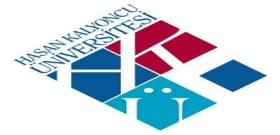 HASAN KALYONCU ÜNİVERSİTESİSAĞLIK BİLİMLERİ FAKÜLTESİ GİRİŞİMSEL OLMAYAN ARAŞTIRMALAR ETİK KURULUARAŞTIRMA DOSYASI DEĞERLENDİRME FORMUPROJE KAYIT NO:		PROJE ADI	: PROJE SORUMLUSU: BÖLÜM: İNCELEYEN ETİK KURUL ÜYESİ: KARAR:(    ) ETİK AÇIDAN UYGUNDUR (KABUL)(    ) ETİK AÇIDAN UYGUN DEĞİLDİR (RET)(    ) DÜZELTMELERDEN SONRA TEKRAR BAŞVURULMASI UYGUNDUR                                                                                             TARİH VE İMZAEVETHAYIRAÇIKLAMAAraştırma dosyası eksiksiz olarak doldurulmuş mu?Araştırmanın adı uygun mu?Araştırmanın metodolojisi uygun mu?Araştırmanın amacı belirtilmiş mi?Araştırmanın yapılacağı örneklem uygun mu?Araştırmada kullanılabilecek istatistiki yöntem belirtilmiş mi?Veri toplama formu etik açıdan uygun mu?Araştırma bilime katkı sağlar nitelikte mi?